Příměstský tábor Týden naruby je všeobecně a technicky zaměřený tábor, jehož náplní jsou činnosti v prostorách dopravního hřiště, sportování v přírodě, výlety, různé soutěže, pohybové a vědomostní hry a další aktivity. Informace o programu budou hromadně rozesílány před začátkem tábora na Vámi uvedený email. Program bude přizpůsoben počasí a věku účastníků.Dohled nad dětmi je zajištěn od 7,00 do 17,00 hodin. Program tábora začíná v 8,00 a končí v 16,00 hodin. Sraz účastníků je na Dětském dopravním hřišti.Při nástupu na tábor vyžadujeme průkaz pojištěnce (stačí kopie). Bez tohoto dokladu nemůže být váš syn/dcera na tábor přijat/a. o zdravotní stav účastníků se bude starat kvalifikovaný zdravotník. Podmínkou účasti na táboře je ukončený minimálně 1. ročník ZŠ. Tábor je zapojen do projektu EU OPZ „Letní příměstské tábory DDM Sluníčko“, který je realizován v období od 1.1.2019 do 31.12.2021 a je určen pracujícím rodičům, rodičům vracejícím se na trh práce po návratu z mateřské/rodičovské dovolené, rodičům, kteří jsou evidováni na Úřadu práce a zaměstnání si hledají nebo studujícím rodičům včetně rekvalifikačních kurzů.Pokud chcete být začleněni do projektu a využít dotovanou cenu tábora, která činí 900,- Kč, vaše trvalé bydliště se musí nacházet v některé z těchto obcí: Babice, Halenkovice, Huštěnovice, Jalubí, Jankovice, Karlovice, Komárov, Košíky, Kudlovice, Lhota, Napajedla, Oldřichovice, Otrokovice, Pohořelice, Spytihněv, Sušice, Traplice, Žlutava nebo musíte být zaměstnáni v některé z těchto obcí. Pro začlenění do projektu jsou potřebné tyto dokumenty (naleznete je ke stažení u táborů, které jsou zapojené do projektu):-	podepsaná vyplněná přihláška-	potvrzení o zaměstnání či evidenci na ÚP od obou rodičů, pokud je rodič OSVČ, potvrzení o zaměstnání mu potvrdí OSSZ-	monitorovací list jednoho z rodičů-	pokud je dítě ve výlučné péči jednoho z rodičů, přinese rodič čestné prohlášení.Pokud nemůžete být do projektu začleněni, cena tábora činí 1.300,- Kč a budete zařazeni mezi náhradníky. Vyplněné dokumenty odevzdejte nejpozději do 31.3.2021 na kterékoliv středisko DDM. Nezaplacením úplaty a neodevzdáním stanovených dokumentů v daném termínu se považuje za odstoupení od přihlášky.Poučení:Zároveň beru na vědomí, že v rámci realizace projektu budou uchovávány a případně zpracovány osobní údaje v rozsahu nezbytném pro potřeby projektu Letní příměstské tábory pro DDM Sluníčko Otrokovice, č. OPZ/2.3/047/0009688, ve smyslu Nařízení Evropského parlamentu a Rady (EU) 2016/679, ze dne 27. dubna 2016, o ochraně fyzických osob v souvislosti se zpracováním osobních údajů a o volném pohybu těchto údajů a o zrušení směrnice 95/46/ES (obecné nařízení o ochraně osobních údajů), a to v rozsahu osobních údajů vyplněných podpořenými osobami v této přihlášce a jejích přílohách.Takto poskytnuté údaje o podpořené osobě budou uchovávány po dobu zapojení v projektu (tedy po dobu využívání služby péče o dítě) s navýšením o povinnou lhůtu 10 let archivace dokumentů vztahujících se k projektu (lhůta začíná běžet 1. ledna následujícího kalendářního roku po vyplacení závěrečné platby, příp. po poukázání přeplatku dotace zpět poskytovateli). Účelem zpracování je přiřazení zákonného zástupce dítěte, jakožto cílové skupiny projektu, ke konkrétnímu dítěti navštěvujícímu aktivity projektu a monitorování skutečností, že podpořené osobě vznikl nárok na předmětnou podporu. Jelikož důvodem pro zpracování osobních údajů je ve smyslu čl. 6 odst. 1 písm. c) obecného nařízení o ochraně osobních údajů právní povinnost, která se na správce vztahuje, nelze zažádat o předčasný výmaz osobních údajů z databáze správce. Toto se netýká práva na opravu chybných údajů. Informace o podpořených osobách jsou uchovávány v souladu s platnými předpisy Evropské unie a zákony České republiky. Osobní údaje podpořených osob jsou plně zabezpečeny proti zneužití a zůstanou uloženy v uzamykatelných kancelářích správce osobních údajů. Po uplynutí lhůty stanovené v předchozím odstavci budou údaje fyzicky zlikvidovány, tedy skartovány.Osobní údaje nebudou předány žádné další osobě, s výjimkou subjektů oprávněných provádět u zpracovatele osobních údajů kontrolní činnost na základě zvláštních předpisů a případů, kdy takováto povinnost bude přímo plynout ze zákona, jako například spolupráce s orgány činnými v trestním řízení.Pláštěnka, přezůvky (děti si je mohou nechat po celý týden v šatně DDM Sluníčko), pokrývka hlavy – nutná!!!, sluneční brýle, svačina, pití v dobře uzavíratelné láhvi, kapesníky (nejlépe papírové), průkazka zdravotní pojišťovny (kopie), kapesné na výlety dle uvážení rodičů, sportovní oblečení a obutí dle počasí. Ostatní věci upřesní vedoucí podle programu vždy na začátku tábora, popřípadě na vámi uvedený email. DDM nezodpovídá za cenné věci a vyšší finanční částky.V případě, že dítě přišlo do styku s infekčním onemocněním během posledních 14 dní před nástupem na tábor, je zákonný zástupce povinen informovat DDM. Zákonný zástupce má povinnost neprodleně nahlásit DDM veškeré změny v poskytnutých údajích.Hlavní vedoucí a zdravotník tábora: Bc. Zuzana Langerová, kontaktní osoba: Veronika Pavelková, email: pavelkova@ddmslunicko.cz, tel. 702 240 341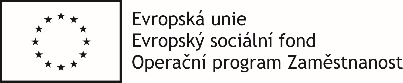 Informace o příměstské táboru Týden naruby 2.8. – 6.8.2021Doporučený seznam věcíKontakt